GSL application problems in C++ Project with Visual Studio 2019 and Windows 10.To: help-gsl-request @gnu.orgSubject: subscribe---------------------------------------------------------------------------------------------------Dear GSL engineers,     I am writing to ask for your help with my GSL application. The following appendix instructions are detailed processing information causing my fatal error.       Thank you ahead for your kind reply!---------------------------------------------------------------------------------------------------AppendixApplication purpose:Apply GSL to my C++ projects in Window 10 System with Visual Studio 2019.Part I: Windows 10 operation system (64 bits): 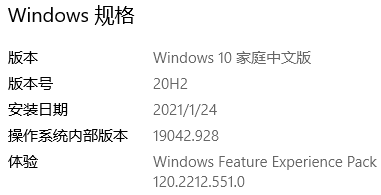 Visual Studio 2019:Visual Studio 2019 community version.CMake:    version 3.20.2;GSL: It is configured as the instructions in following website (“Install GSL on Windows”):https://solarianprogrammer.com/2020/01/26/getting-started-gsl-gnu-scientific-library-windows-macos-linux/step 1: git      version 2.31.1 for Windows, installed as default recommendations.step 2: vcpkg & GSL      GSL version 2.6.(steps are as following shortcuts)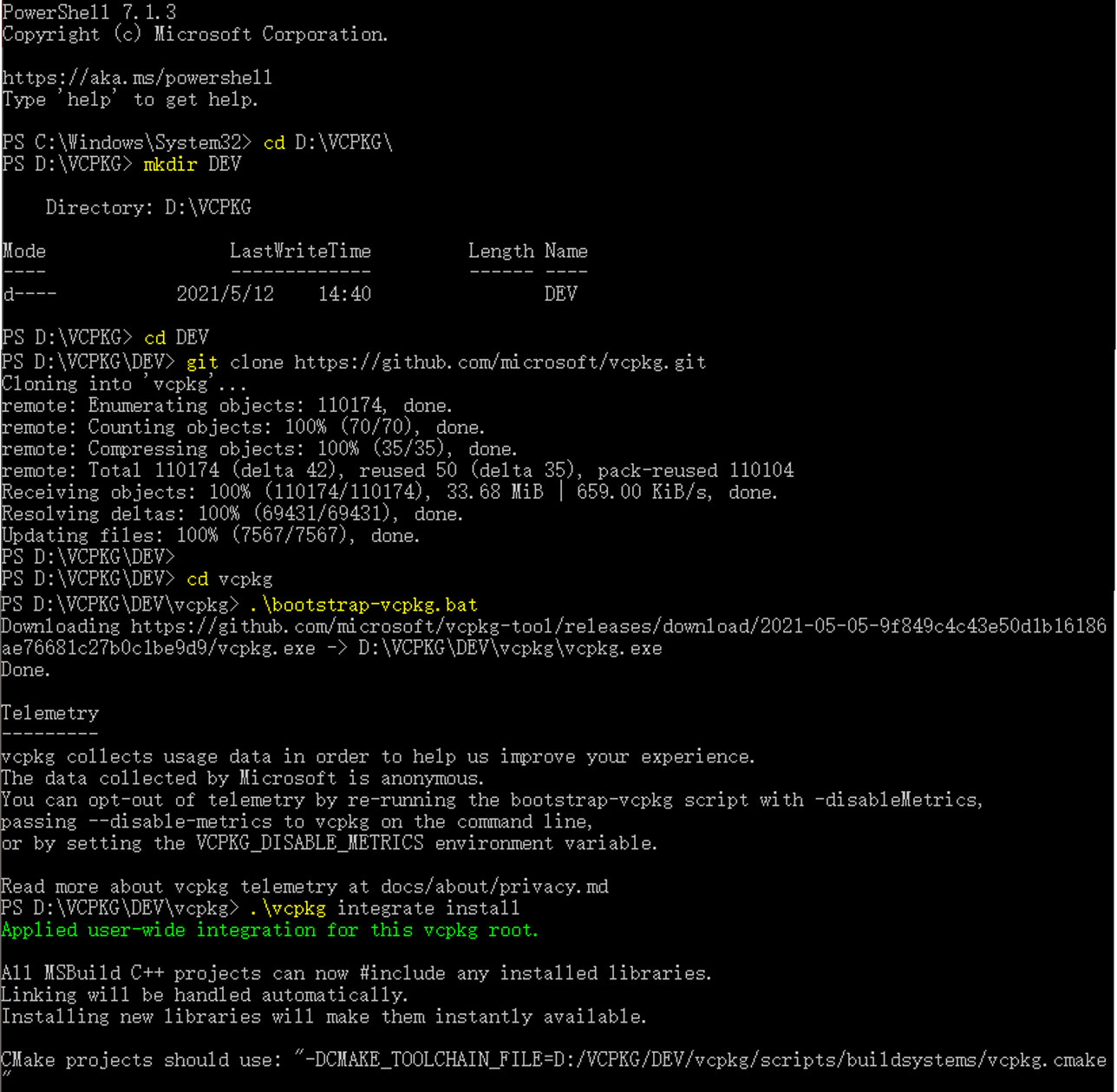 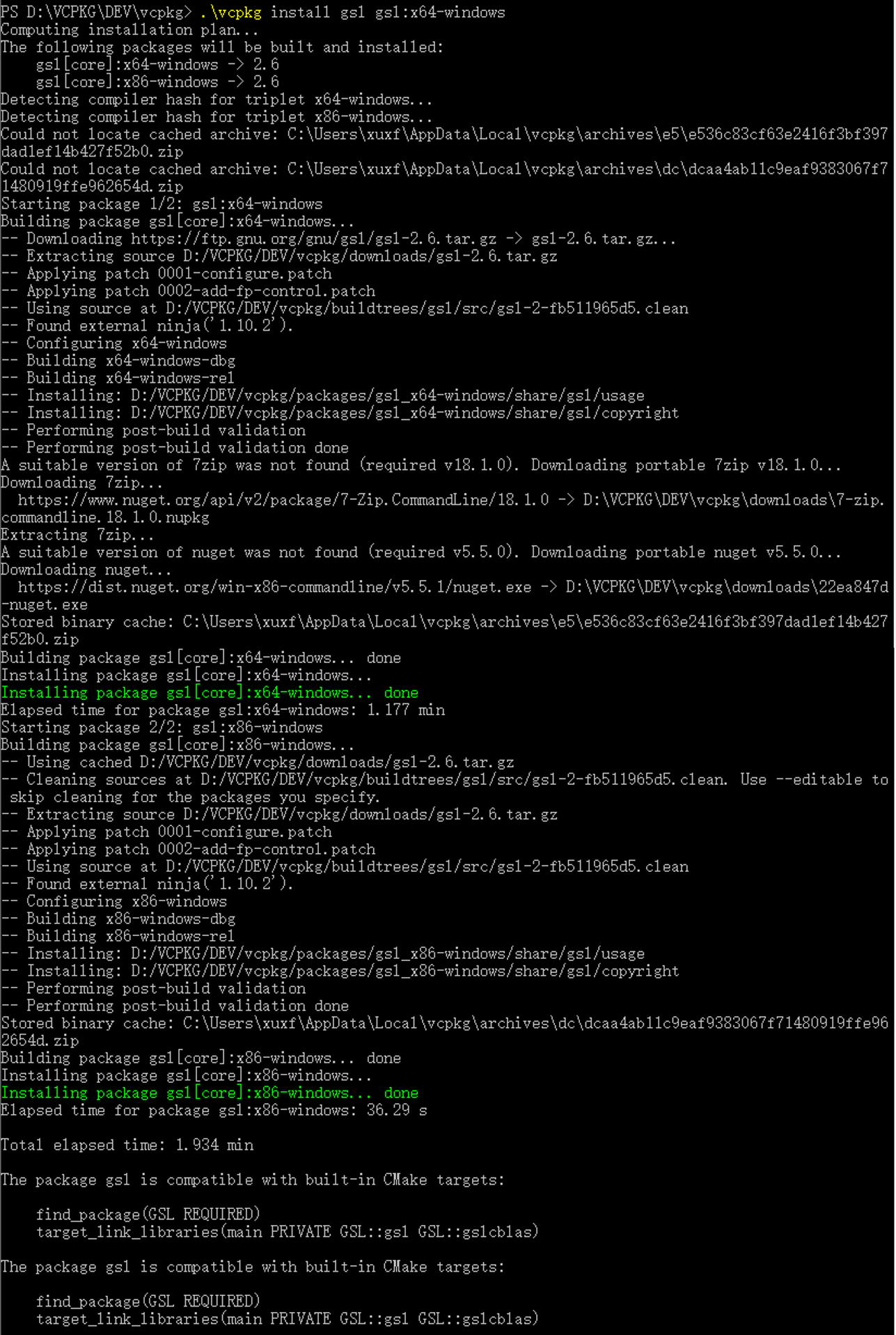 step 3: write a CMakeList.txt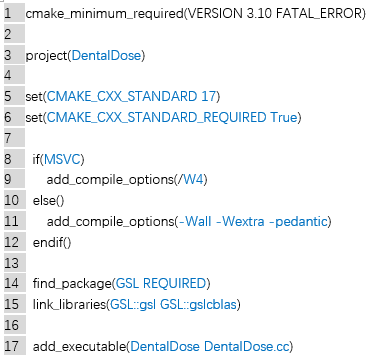 step 4: testing projectproject name: DentalDose;project main: DentalDose.cc;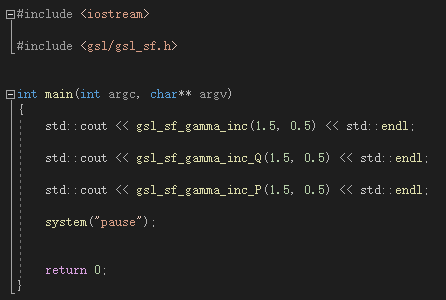 step 5: Apply Cmake to configure and build the project.ERROR: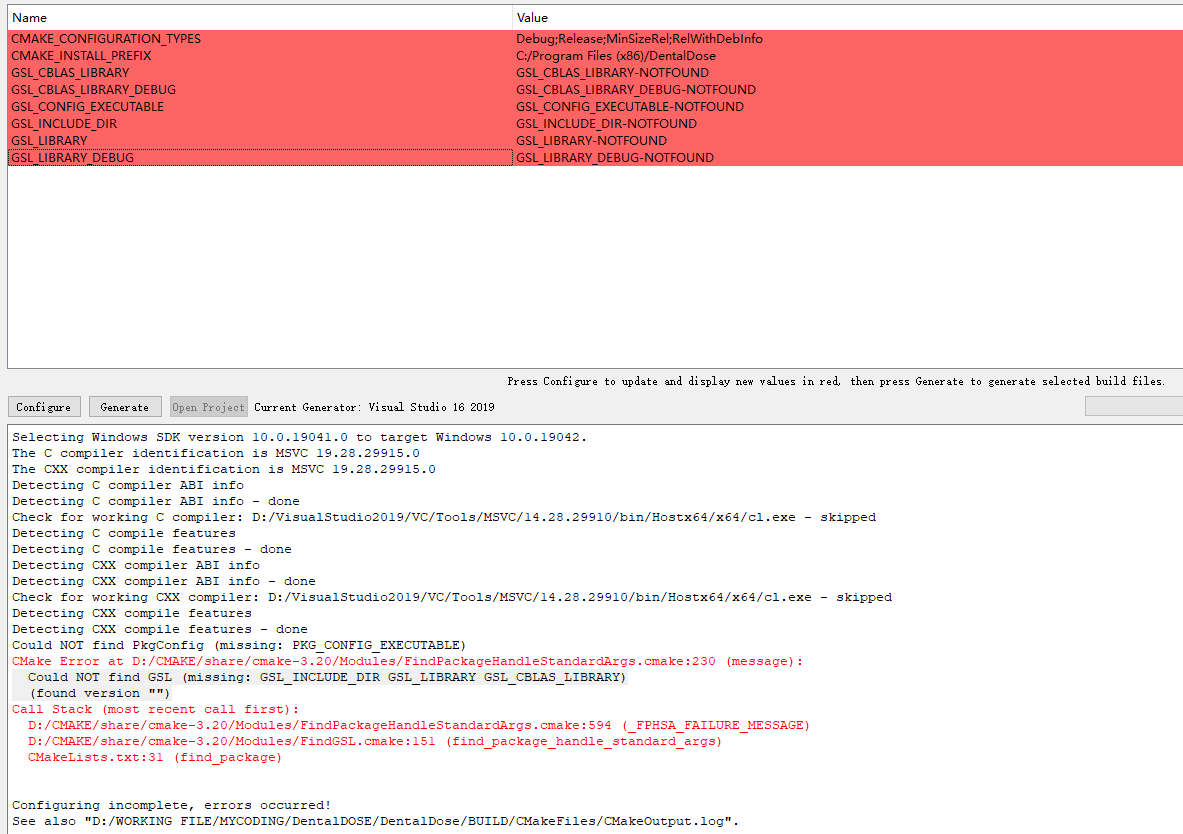 ---------------------------------------------------------------------------------------------------Would you please help me analyze the above “ERROR” and refer me to some possible solutions? Thank you very much!